Скан с сайта курируемой школы - schnor_sch056097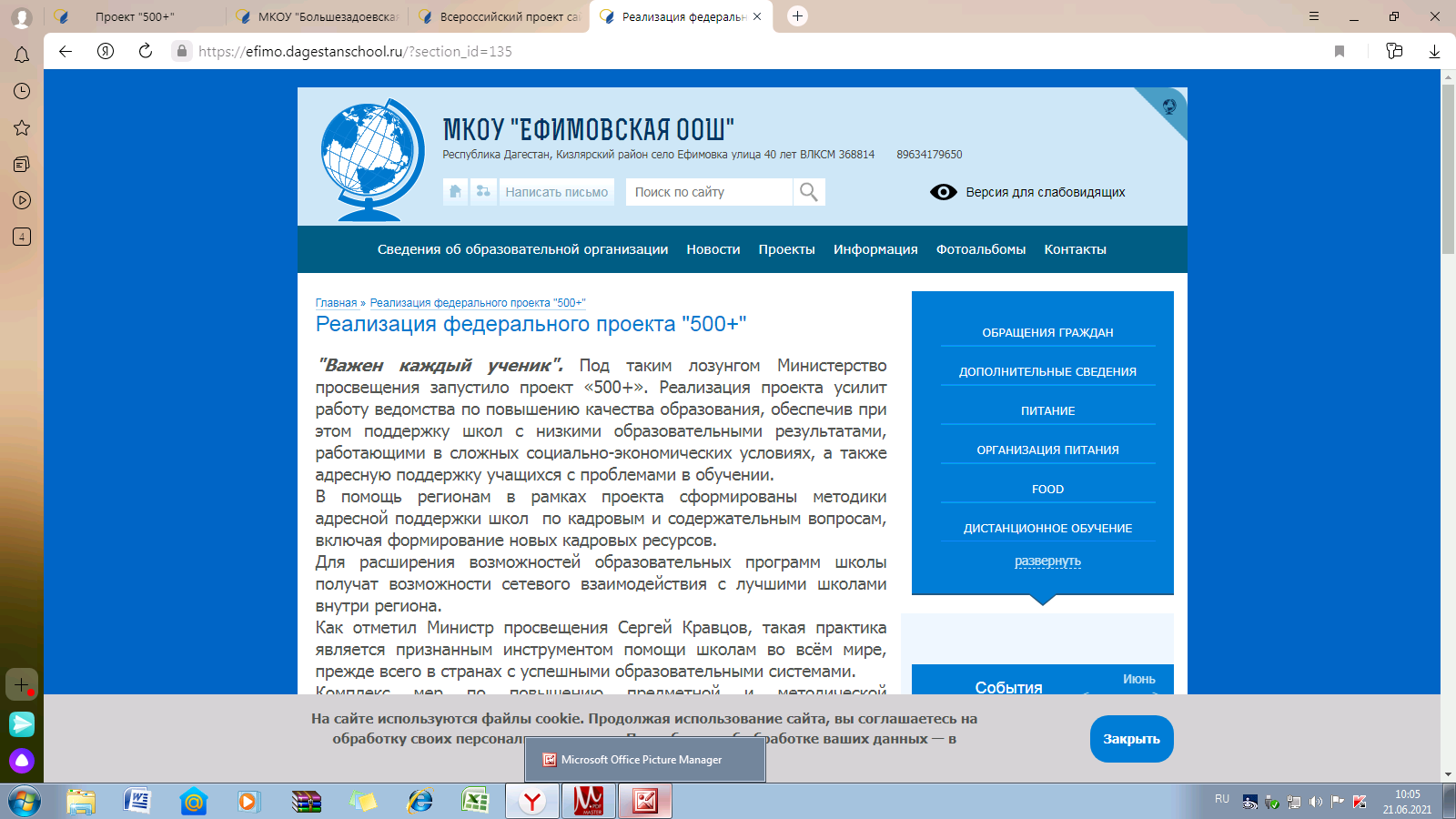 https://efimo.dagestanschool.ru/?section_id=135 – ссылка на страницу  сайта курируемой школы (проект 500+)Куратор  школы  (schnor_sch056097) – Магомедова Б.Н.